            التشبيه المرسل والتشبيه المؤكدالاسم : ............................................................                             الصف الثامن/....	 1- صنف التشبيه المرسل والتشبيه المؤكد في الأمثلة الآتية وفق الجدول :قال تعالى : { وإذ نَتَقْنَا الجَبَلَ فَوقَهُم كأَنَّه ظُلَّةٌ }. قال الشاعر :   هو بحر السماح والجود فازدد        منه قرباً تزدد من الفقر بعدا .قال الشاعر :   إنما الدنيا كبيت         نسجه من عنكبوت .                                                                                                                                                                                                           -  قال تعالى في تشبيه شجرة الزقوم : { طَلْعُهَا كَأَنَّهُ رُءُوسُ الشياطين }             -  قال الشاعر :    هم البحور عطاء حين تسألهم        وفي اللقاء إذا تلقى بهم بهم     -  قال الشاعر :     أنا كالماء إن رضيت صفاء         وإذا ما سخطت كنت لهيبا          -  قال الشاعر :     ألا إنما الدنيا كمنزل راكبٍ         أناخ عيشاً وهو في الصبح -2 حول التشبيهات المرسلة إلى مؤكدة والتشبيهات المؤكدة إلى مرسلة في الأمثلة الآتية :            المعلم كالشمعة يذوب لينير للآخرين    ............................................................................ قلب الأم نهر متدفق      ............................................................................................الكريم كالبحر في الجود.   .........................................................................................الحقد سرطان منتشر.   ............................................................................................3- أكمل التشبيهات الآتية لتكوّن تشبيهات مرسلة :الأم : .............................................................................الكتاب : ..........................................................................الإمارات : ....................................................................... 4- أكمل التشبيهات الآتية لتكوّن تشبيهات مؤكدة :                                                المؤمن : ..........................................................................العلم : .............................................................................القراءة : ...........................................................................-5 أعبر عن المجموعة الأولى بتشبيه مرسل ، وعن المجموعة الثانية بتشبيه مؤكد : -6 اقرأ النص الآتي ، ثم استخرج ما فيه من تشبيهات مرسلة ومؤكدة : [ لن تستطيع أن تكون إنساناً متطوراً غفلة ، مستنيراً ذهنه ، نامية معارفه حتى تكثر من القراءة ، فالقراءة نور يسعى بين يديك ، وهي الرئة التي تنشق منها أنفس الحياة ، والكتاب كالجليس الصالح وكالأنيس الوفي  وإذا كان لا بدّ لك أن تقرأ ، فلا بدّ أن تعرف أيضاً كيف تقرأ ؟ اقرأ قراءة الأحرار ، واحتفاظ باستقلالك  الفكري ، ولا تقرأ وأنت غافل ساهٍ , بل اقرأ في يقظةٍ وتفتحٍ , واجعل بصيرتك كالشمعة ] . - التشبيه المرسل :........................................................................................................................ ........................................................................................................................ - التشبيه المؤكد :........................................................................................................................ ........................................................................................................................ 7- في ضوء دراستك أنواع التشبيه. أكمل المخطط الآتي :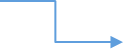 تشبيه مؤكدتشبيه المرسلالمجموعة الثانيةالمجموعة الأولىالمجموعة الأولىالأخلاق ألفاضلة: .................................... .........................................................التسامح واللين: .............................................. ................................................................التسامح واللين: .............................................. ................................................................الولاء للوطن: ........................................ .........................................................الود والتراحم: ............................................... ................................................................الود والتراحم: ............................................... ................................................................صاحب القلب الكبير: ................................ .........................................................صاحب القلب الكبير: ................................ .........................................................تنظيم الوقت: ................................................ ................................................................